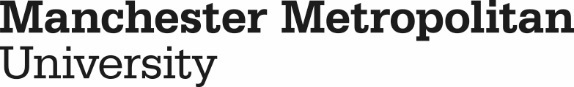 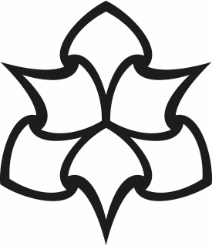 Faculty of Education In Partnership with Schools, Colleges andEarly Years SettingsSchool-Based Training HandbookPG1  Primary  Placement(Unit number 83130005 Crewe, 22020005 Manchester)Paired Placements Guidance2017 - 2018PGCE Primary EducationPaired Placements: Guidance for Schools & StudentsPaired placements are not unusual and the model is a common approach within ITT. This guidance describes the special features of the paired placements model and shows how it may be structured. Please note that a paired placement means that two students are placed in ONE base class for the duration of their placement. They will also work in other classes and on tasks, often on an individual basis. If two students are placed in the same school but different base classes, this is not a paired placement. Paired Placement HeadlinesPlacement expectations, requirements and week-by-week timetable for each cohort is specified in the relevant SBT Handbook and these also apply to the paired placement model.Students will be engaging in one of five ways of working at any one time:Lead Teacher           2. Group Teaching  Team teaching         4.  Peer observation       PPA & Professional Development/PDA Time Each of these elements is described in more detail on pages 3 – 4.Students will use their time when they are not the lead teacher to work in a variety of ways (e.g. plan/teach a group; observe peer/CM; team-teach; complete SBT tasks; work towards SBT targets; peer support; group support; preparation for university unit assessments)Students will receive more observations of teaching since both mentors and student colleagues will observe them.The University Visiting Tutor will provide support from an initial contact and will make separate visits (although this may be on the same day). The two visits will involve:Joint observation and discussion of progress for student AJoint observation and discussion of progress for student BClass mentors provide a minimum of 1 written Record of Lesson Observation (RoLO) per week per student. In a paired placement the mentor will use two different RoLO formats – the traditional format (see pp. 8-9) and the grid format RoLO (see pp. 10-11). Both can also be found on the Primary Partnership website as well as on the pages in this guidance documented above. https://www2.mmu.ac.uk/primary/partnerships/resources/Class mentors will complete:      Week 2 (first week of block placement):Traditional RoLO for Student AGrid format RoLO for student B Week 3:Grid format RoLO for student A Traditional RoLO for Student BThis pattern will continue on an alternate week by week basis.RoLOs may be produced for parts of a lesson if taking place during team - teaching and not necessarily a whole lesson. Class mentors will produce 1 interim report and 1 final report per student. It is envisaged that they will be supported with this by the Professional Mentor. Please can class mentors ensure that they complete separate reports based upon the specific strengths and needs of each student individually.What do each of the five ways of working mean for a student on a paired placement?Lead Teacher sessionsIt is vital that both students have the opportunity to learn and flourish as the teacher leading the class.Student A will take responsibility for the planning, teaching, assessing and evaluating of a whole class session (building up to 6 of these sessions per week when teaching is at 60%).During Student A’s lead teacher sessions, Student B may be supporting as an additional adult, observing, planning and teaching a small group or intervention group or may not be present in the classroom.Similarly, Student B will take responsibility for the planning, teaching, assessing and evaluating of a whole class session (building up to 6 of these sessions per week when teaching is at 60%). In EYFS, the suggestion is that the ‘Lead Teacher’ plans for inside learning and leading the directed teaching whilst the ‘Group Teacher’ plans for and manages the outside learning environment to fit in/support/extend the focused learning experiences introduced by the ‘Lead Teacher’. This will mean that the ‘Lead teacher’ and the ‘Group teacher’ will need to plan ideas together in the first instance and then each will need to take their area of responsibility and plan specifically and in more depth for this.Group TeachingStudents will plan for and teach a small group or work with an intervention group on specific, planned activities. This contributes to the 50% (by interim) and 60% (final two weeks) of teaching time. Each student should take responsibility for the planning and teaching of a group during the week.Team TeachingTeam teaching is a significant area of skill development. This contributes to the 50% (by interim) and 60% (final two weeks) of teaching time. The opportunity the placement affords for focused development of this aspect of practice will enhance the employability of the student teachers engaged in a paired placement even further. Team teaching has many employability benefits but students and mentors should acknowledge and discuss possible challenges too and support each other in this aspect of the placement. Team teaching involves a set of skills that need development and feedback throughout the placement. Peer observationStudents should observe each other teaching and give feedback once per week. The observation should last for 20 to 30 minutes (but can be for longer). A traditional RoLO format should be used to record feedback against the Standards and the two students should meet as soon as possible after the session for a post-observation meeting. A pro-forma is available to record the outcomes of this meeting (see page 12 of this guidance document). This needs to be completed along with the RoLO and may form part of the weekly review and reflection with the class or professional mentor. The university visiting tutor will also discuss the peer observation process and outcomes during their visits.Professional Development Time and PPAStudents will use their Professional Development Time and the sessions when they are not the lead teacher to:Offer peer support to class mentor and student colleagueWork as teaching assistant/learning supportObserve experienced teachersEngage in wider professional activitiesComplete tasks from professional training guides (PDAs) Engage in peer observation against the standardsPrepare and research for university-based assessments, working collaboratively with colleagues where appropriate, for e.g. arranging joint meetings with key staff.Constructing a timetable for PG1 StudentsThis is a guide and can be used flexibly to suit different contexts.If we assume a teaching week comprises 4 main teaching periods each day (2 in the morning, 2 in the afternoon) there are 20 teaching sessions per week. An example of a 50% teaching timetable for Student A & Student B in a KS1/2 setting:To meet the 50% requirement, students must teach 10 sessions or the equivalent per week.5 sessions – Lead Teacher2 sessions – Team Teaching3 sessions – Group teaching (having planned for this group)An example of a 60% teaching timetable for Student A & Student B in a KS1/KS2 setting:To meet the 60% requirement, students must teach 12 sessions or the equivalent per week.7 sessions – Lead Teacher2 sessions – Team Teaching3 sessions – Group teaching (having planned for this group)The above timings can also be supported by careful consideration of when students have PD/PDA/File time. By arranging these at different times for each student, this allows for each to have some time when they feel in charge of the class. Similarly, if the 5 days for the SEND experience are arranged to be taken in different weeks, this can also contribute to a sense of greater ownership of the class for each student. This then allows for an overall good balance of collaborative as well as individual teaching, where there is support available and the opportunity to be more independent at times.Paired Placement in EYFSWe appreciate that early years settings can range from a 30 place reception class to a large mixed age early years foundation stage unit. Rather than taking the roles of Lead and Group teacher for 50 or 60% of the week, students will deliver the EYFS framework. The timetable for two students placed in an early years setting will reflect practice in the placement setting and we expect students to contribute to the EYFS team’s weekly plans. For example, as suggested earlier, students may alternate between planning for provision of  indoors or outdoors. Or they may agree to alternate between planning for continuous provision or focused adult-led activities. These are only two examples of how the paired placement may be organised in EYFS settings Student_______________________    Class teacher  _________________Lesson Observed  _______________                   Date____________Additional notes  Points to consider Peer Observation informationTo use during Post-observation meetingMondayTuesdayWednesdayThursdayFridaySession 1Student A Lead TeacherStudent B – Group TeacherStudent A Lead TeacherStudent B – Group TeacherStudent A Lead TeacherStudent B – Group TeacherTeam Teaching              2Team teachingStudent B Lead TeacherA – Group TeacherStudent B Lead TeacherA – Group TeacherStudent B Lead TeacherA – Group Teacher              3Student B Lead TeacherStudent A Lead Teacher              4Student B Lead Teacher Student A Lead TeacherMondayTuesdayWednesdayThursdayFridaySession 1Student A Lead TeacherStudent B – Group TeacherStudent A Lead TeacherStudent B – Group TeacherStudent A Lead TeacherStudent B – Group TeacherStudent A Lead TeacherStudent B – Group TeacherTeam Teaching              2Team teachingStudent B Lead TeacherA – Group TeacherStudent B Lead TeacherA – Group TeacherStudent B Lead TeacherA – Group TeacherStudent B Lead TeacherA – Group Teacher              3Student B Lead TeacherStudent A Lead Teacher              4Student B Lead Teacher Student A Lead TeacherFACULTY OF EDUCATION  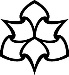 RECORD OF LESSON OBSERVATION FACULTY OF EDUCATION  RECORD OF LESSON OBSERVATION FACULTY OF EDUCATION  RECORD OF LESSON OBSERVATION FACULTY OF EDUCATION  RECORD OF LESSON OBSERVATION FACULTY OF EDUCATION  RECORD OF LESSON OBSERVATION FACULTY OF EDUCATION  RECORD OF LESSON OBSERVATION Programme: (please indicate)Programme: (please indicate)Programme: (please indicate)Name of student:Year Group:  Year Group:  BA1 / BA2 / BA3 / PGCE / SDBA1 / BA2 / BA3 / PGCE / SDBA1 / BA2 / BA3 / PGCE / SDName of School:Name of School:Name of School:Lesson:  Date of Observation:  Date of Observation:  Targets from last RoLO/Weekly Review and Reflection:Targets from last RoLO/Weekly Review and Reflection:Targets from last RoLO/Weekly Review and Reflection:Targets from last RoLO/Weekly Review and Reflection:Targets from last RoLO/Weekly Review and Reflection:Targets from last RoLO/Weekly Review and Reflection:COMMENTS ON QUALITY OF TEACHING AND LEARNING OBSERVED:COMMENTS ON QUALITY OF TEACHING AND LEARNING OBSERVED:COMMENTS ON QUALITY OF TEACHING AND LEARNING OBSERVED:HIGHLIGHT  ASPECTS OF THE STANDARDS OBSERVED:HIGHLIGHT  ASPECTS OF THE STANDARDS OBSERVED:HIGHLIGHT  ASPECTS OF THE STANDARDS OBSERVED:High Expectations which inspire and motivate children S1a – How does the student gain the respect of the children?  Is the atmosphere in the classroom purposeful and positive?S1b- How effectively does the student identify learning intentions that stretch and challenge all children?S1c-In what ways does the student model the positive attitudes, values and behaviour expected of the children?High Expectations which inspire and motivate children S1a – How does the student gain the respect of the children?  Is the atmosphere in the classroom purposeful and positive?S1b- How effectively does the student identify learning intentions that stretch and challenge all children?S1c-In what ways does the student model the positive attitudes, values and behaviour expected of the children?High Expectations which inspire and motivate children S1a – How does the student gain the respect of the children?  Is the atmosphere in the classroom purposeful and positive?S1b- How effectively does the student identify learning intentions that stretch and challenge all children?S1c-In what ways does the student model the positive attitudes, values and behaviour expected of the children?Promote good progress and outcomes by childrenS2a &S4d-How well does the student evaluate each session so that they demonstrate the impact of their teaching on children’s learning, by referring specifically to individuals and groups?  Have previous evaluations affected the student’s planning and teaching and impacted on children’s learning? How has evaluation and discussion contributed to modification of planning and teaching?S2b- How does the student take account of children’s prior knowledge and understanding?S2c-How does the student encourage children to reflect on their learning?S2d- In what way does the student’s planning & teaching demonstrate understanding of how children learn? Is the student aware of their impact on children’s learning? S2e-In what ways does the student encourage the children to take responsibility for their own learning?Promote good progress and outcomes by childrenS2a &S4d-How well does the student evaluate each session so that they demonstrate the impact of their teaching on children’s learning, by referring specifically to individuals and groups?  Have previous evaluations affected the student’s planning and teaching and impacted on children’s learning? How has evaluation and discussion contributed to modification of planning and teaching?S2b- How does the student take account of children’s prior knowledge and understanding?S2c-How does the student encourage children to reflect on their learning?S2d- In what way does the student’s planning & teaching demonstrate understanding of how children learn? Is the student aware of their impact on children’s learning? S2e-In what ways does the student encourage the children to take responsibility for their own learning?Promote good progress and outcomes by childrenS2a &S4d-How well does the student evaluate each session so that they demonstrate the impact of their teaching on children’s learning, by referring specifically to individuals and groups?  Have previous evaluations affected the student’s planning and teaching and impacted on children’s learning? How has evaluation and discussion contributed to modification of planning and teaching?S2b- How does the student take account of children’s prior knowledge and understanding?S2c-How does the student encourage children to reflect on their learning?S2d- In what way does the student’s planning & teaching demonstrate understanding of how children learn? Is the student aware of their impact on children’s learning? S2e-In what ways does the student encourage the children to take responsibility for their own learning?Demonstrate good subject and curriculum knowledgeS3a-How does the student engage the children in learning?  How does the student address misconceptions when these occur?  Does the student ensure that their subject knowledge is secure?  Does the student select appropriate pedagogy?S3c-Does the student provide a good model of Standard English, both spoken and written?  If the student makes errors, what are these?S3d-How does the student demonstrate clear understanding of systematic, synthetic phonics when teaching early reading in all contexts? Does the student use a range of appropriate teaching strategies?S3e-How does the student demonstrate clear understanding of a range of appropriate teaching strategies when teaching mathematics? Demonstrate good subject and curriculum knowledgeS3a-How does the student engage the children in learning?  How does the student address misconceptions when these occur?  Does the student ensure that their subject knowledge is secure?  Does the student select appropriate pedagogy?S3c-Does the student provide a good model of Standard English, both spoken and written?  If the student makes errors, what are these?S3d-How does the student demonstrate clear understanding of systematic, synthetic phonics when teaching early reading in all contexts? Does the student use a range of appropriate teaching strategies?S3e-How does the student demonstrate clear understanding of a range of appropriate teaching strategies when teaching mathematics? Demonstrate good subject and curriculum knowledgeS3a-How does the student engage the children in learning?  How does the student address misconceptions when these occur?  Does the student ensure that their subject knowledge is secure?  Does the student select appropriate pedagogy?S3c-Does the student provide a good model of Standard English, both spoken and written?  If the student makes errors, what are these?S3d-How does the student demonstrate clear understanding of systematic, synthetic phonics when teaching early reading in all contexts? Does the student use a range of appropriate teaching strategies?S3e-How does the student demonstrate clear understanding of a range of appropriate teaching strategies when teaching mathematics? Plan and teach well-structured lessonsS4a –Is the pace of the session appropriate to the needs of the children?  Is use of the session time maximised?S4b-How creative is the student’s teaching: To what extent does the student’s teaching engage and inspire all children?  How does the student achieve this? S4c-Has the student planned appropriate homework tasks for the children?  What other contributions has the student made to other out of class learning?S4e-To what extent does the student contribute their own ideas and develop their own resources? How has the student contributed to team/year group planning?Plan and teach well-structured lessonsS4a –Is the pace of the session appropriate to the needs of the children?  Is use of the session time maximised?S4b-How creative is the student’s teaching: To what extent does the student’s teaching engage and inspire all children?  How does the student achieve this? S4c-Has the student planned appropriate homework tasks for the children?  What other contributions has the student made to other out of class learning?S4e-To what extent does the student contribute their own ideas and develop their own resources? How has the student contributed to team/year group planning?Plan and teach well-structured lessonsS4a –Is the pace of the session appropriate to the needs of the children?  Is use of the session time maximised?S4b-How creative is the student’s teaching: To what extent does the student’s teaching engage and inspire all children?  How does the student achieve this? S4c-Has the student planned appropriate homework tasks for the children?  What other contributions has the student made to other out of class learning?S4e-To what extent does the student contribute their own ideas and develop their own resources? How has the student contributed to team/year group planning?Adapt teaching to respond to strengths and needs of all childrenS5a-Does the student use a range of teaching approaches and demonstrate that they differentiate appropriately? S5b-How well does the student demonstrate that they understand the link between their teaching and classroom and behaviour management?S5c-In what ways does the student demonstrate that they are aware of, and responsive to, any barriers to learning so that teaching is appropriate for children at different stages of development?  Is the student sensitive to children involved in intervention programmes?S5d-How well does the student meet the needs of children including those eligible for pupil premium, high attaining, underperforming groups and those with special educational needs and/or disabilities How does the student take into account children’s individual targets/IEPs?  Adapt teaching to respond to strengths and needs of all childrenS5a-Does the student use a range of teaching approaches and demonstrate that they differentiate appropriately? S5b-How well does the student demonstrate that they understand the link between their teaching and classroom and behaviour management?S5c-In what ways does the student demonstrate that they are aware of, and responsive to, any barriers to learning so that teaching is appropriate for children at different stages of development?  Is the student sensitive to children involved in intervention programmes?S5d-How well does the student meet the needs of children including those eligible for pupil premium, high attaining, underperforming groups and those with special educational needs and/or disabilities How does the student take into account children’s individual targets/IEPs?  Adapt teaching to respond to strengths and needs of all childrenS5a-Does the student use a range of teaching approaches and demonstrate that they differentiate appropriately? S5b-How well does the student demonstrate that they understand the link between their teaching and classroom and behaviour management?S5c-In what ways does the student demonstrate that they are aware of, and responsive to, any barriers to learning so that teaching is appropriate for children at different stages of development?  Is the student sensitive to children involved in intervention programmes?S5d-How well does the student meet the needs of children including those eligible for pupil premium, high attaining, underperforming groups and those with special educational needs and/or disabilities How does the student take into account children’s individual targets/IEPs?  Make accurate and productive use of assessment S6 a&b- How does the student use evaluation and assessment to secure children’s progress?S6c-To what extent does the student set and monitor pupil targets perhaps by use of marking, success criteria, steps to success etc?S6d-How does the student make good use of oral feedback including praise and questions? Does the student mark children’s work systematically and in line with school policy?Make accurate and productive use of assessment S6 a&b- How does the student use evaluation and assessment to secure children’s progress?S6c-To what extent does the student set and monitor pupil targets perhaps by use of marking, success criteria, steps to success etc?S6d-How does the student make good use of oral feedback including praise and questions? Does the student mark children’s work systematically and in line with school policy?Make accurate and productive use of assessment S6 a&b- How does the student use evaluation and assessment to secure children’s progress?S6c-To what extent does the student set and monitor pupil targets perhaps by use of marking, success criteria, steps to success etc?S6d-How does the student make good use of oral feedback including praise and questions? Does the student mark children’s work systematically and in line with school policy?Manage behaviour effectively to ensure good and safe learning environment S7a-How does the student establish clear rules and routines for behaviour?S7b-Does the student have high expectations of behaviour and use a range of behaviour management strategies?S7c- How effective is the student’s management of children’s behaviour? To what extent does the student manage sessions effectively using approaches to involve and motivate children?S7d-How does the student maintain effective relationships with children? Do the children respond positively to the student?Manage behaviour effectively to ensure good and safe learning environment S7a-How does the student establish clear rules and routines for behaviour?S7b-Does the student have high expectations of behaviour and use a range of behaviour management strategies?S7c- How effective is the student’s management of children’s behaviour? To what extent does the student manage sessions effectively using approaches to involve and motivate children?S7d-How does the student maintain effective relationships with children? Do the children respond positively to the student?Manage behaviour effectively to ensure good and safe learning environment S7a-How does the student establish clear rules and routines for behaviour?S7b-Does the student have high expectations of behaviour and use a range of behaviour management strategies?S7c- How effective is the student’s management of children’s behaviour? To what extent does the student manage sessions effectively using approaches to involve and motivate children?S7d-How does the student maintain effective relationships with children? Do the children respond positively to the student?Fulfil wider professional responsibilitiesS8c-How effectively does the student plan for additional adults, share plans with them and obtain feedback? How effectively does the student manage the work of additional adults?  S8d-To what extent do the student’s session evaluations focus on impact on learning?  Do evaluations indicate next steps for the student and the children?  Are these evident in subsequent planning? Do evaluations provide evidence of critical consideration of the student’s teaching?  How does the student respond to advice from colleagues?Fulfil wider professional responsibilitiesS8c-How effectively does the student plan for additional adults, share plans with them and obtain feedback? How effectively does the student manage the work of additional adults?  S8d-To what extent do the student’s session evaluations focus on impact on learning?  Do evaluations indicate next steps for the student and the children?  Are these evident in subsequent planning? Do evaluations provide evidence of critical consideration of the student’s teaching?  How does the student respond to advice from colleagues?Fulfil wider professional responsibilitiesS8c-How effectively does the student plan for additional adults, share plans with them and obtain feedback? How effectively does the student manage the work of additional adults?  S8d-To what extent do the student’s session evaluations focus on impact on learning?  Do evaluations indicate next steps for the student and the children?  Are these evident in subsequent planning? Do evaluations provide evidence of critical consideration of the student’s teaching?  How does the student respond to advice from colleagues?Areas of strength (including reference to the Standards)Areas of strength (including reference to the Standards)Areas of strength (including reference to the Standards)Areas of strength (including reference to the Standards)Areas of strength (including reference to the Standards)Standards Targets for future action (including reference to the Standards)Targets for future action (including reference to the Standards)Targets for future action (including reference to the Standards)Targets for future action (including reference to the Standards)Targets for future action (including reference to the Standards)StandardsObserved by                                         University Visiting TutorClass Mentor/Professional Mentor/OtherClass Mentor/Professional Mentor/OtherClass Mentor/Professional Mentor/OtherClass Mentor/Professional Mentor/OtherObserved by                                         Subject knowledge Addresses misconceptions or understanding of children’s learning.      S3Secure subject knowledge is evident. Student has secure understanding.          S3Selects appropriate pedagogy for teaching.                                          S2          Children are engaged in learning and display enthusiasm.                                   S1 Student displays good model of standard English both written and spoken.                                                       S3Planning  Identifies learning intentions in planning. Challenges all children.                                  S1   S4 Takes into account children’s prior knowledge + understanding.         S4Plans are clearly differentiated.                                    S5Plans opportunities for children to take responsibility for their own learning. S2Is independent in planning and contributes own ideas.                                                      S4Develops and makes own resources.                                         S4Annotates planning on a regular basis.                                       S6Will readily change and adapt planning if required.                  S6Plans display a clear learning objective.                                    S4Opportunities for assessment are included in planning.                                                      S6TeachingLearning objective is shared with the children.Learning objective maybe displayed.          S4Student is aware of their impact on children’s learning.                                     S2Pace of the lesson is appropriate.                                    S4Session time is maximised.                                    S4Teaching is creative and engaging.                                                       S4Range of teaching approaches are used.                                    S2  S4Obvious differentiation in teaching.                                      S4Student is aware of any barriers to children’s learning. S5Teaching meets the needs of all children.                                   S5 Takes into account children’s individual targets.                                                        S5Effective use of questioning.                                          S4Allows children to think independently and problem solve.                                S1  S2Refers back to the learning objective throughout lesson.                                    S4Explanations and instructions are clear and easy for children to follow.                 S7Opportunities for collaborative learning are evident. I.e. talking partners.                                                  S2  S4Assessment AFL opportunities evident and used to assess children’s learning.                         S2Allows children to reflect on their own learning.                                      S2Monitors progress being made and is able to reflect on this.                                   S6 Uses written and oral feedback to monitor pupils’ progress.                                    S6Uses school’s marking policy.                                                       S6Classroom andbehaviour managementGains respect of children.Displays positive and purposeful atmosphere.                                          S7 Has established clear rules and routines for behaviour. Sets high expectations.             S7Uses a range of behaviour strategies.                                   S7Effectively manages children’s behaviour.                                    S7Can motivate and enthuse the children and has strong, positive relationships.                                                       S7Peer Observation ProformaDate of observation:Lesson/session:Peer Observation ProformaDate of observation:Lesson/session:Observed colleague:Observer:Observed colleague: summary of main outcomes (e.g. what you got out of the observation, feedback & discussion)Observer: summary comments (e.g. what impressed you about the session/things you may adapt in your own teaching)Agreed action points and any other matters arising:Agreed action points and any other matters arising: